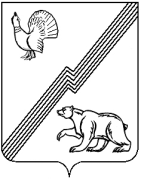 АДМИНИСТРАЦИЯ  ГОРОДА ЮГОРСКАХанты-Мансийского автономного округа – Югры                                           ПОСТАНОВЛЕНИЕ                     от_18 октября 2021 года                                                                            № 1946-пОб утверждении Планапроведения проверок муниципальных организацийгорода Югорска в 2022 году  В соответствии с законом Ханты - Мансийского автономного округа - Югры от 20.09.2010 № 142-оз «О ведомственном контроле за соблюдением  трудового законодательства и иных нормативных правовых актов, содержащих нормы трудового права»:Утвердить План проведения проверок муниципальных организаций города Югорска в 2022 году (приложение).Департаменту экономического развития и проектного управления администрации города Югорска (И.В. Грудцына):2.1. Обеспечить исполнение Плана проверок в 2022 году. 2.2. Довести до сведения руководителей муниципальных организаций о проведении плановых проверок в 2022 году.Контроль за выполнением постановления оставляю за собой.Исполняющий обязанностиглавы города Югорска                                                                            С.Д. ГолинПриложениек постановлениюадминистрации города Югорскаот_18 октября 2021 года     № 1946-пПланпроведения проверок муниципальных организаций города Югорска  в 2022 году№ п/пНаименование юридического лицаМестонахождение юридического лицаЦель проведения проверкиДата начала проведения проверки (месяц)Сроки проведения проверки (рабочие дни)Наименование органаведомственного контроля,осуществляющего проверкуФорма проведения проверки (документарная, выездная)1Муниципальное бюджетное учреждениедополнительного образования «Детско - юношеский центр «Прометей»Тюменская область, Ханты-Мансийскийавтономный округ – Югра,город Югорск,улица Менделеева, дом 30ведомственный контрольза соблюдением трудового законодательства и иных нормативных правовыхактов, содержащих нормы трудового правафевраль20отдел прогнозирования и трудовых отношений департамента экономического развития и проектного управленияадминистрации города Югорскавыездная и (или) документарная2Муниципальное казенное учреждение «Централизованная бухгалтерия учреждений образования»Тюменская область, Ханты-Мансийскийавтономный округ – Югра,город Югорск,улица  Геологов, дом 13ведомственный контрольза соблюдением трудового законодательства и иных нормативных правовыхактов, содержащих нормы трудового правамарт20отдел прогнозирования и трудовых отношений департамента экономического развития и проектного управленияадминистрации города Югорскавыезднаяи (или)документарная3Муниципальное казенное учреждение «Централизованная бухгалтерия»Тюменская область, Ханты-Мансийскийавтономный округ – Югра,город Югорск,улица Ленина,  дом  41ведомственный контрольза соблюдением трудового законодательства и иных нормативных правовыхактов, содержащих нормы трудового праваапрель20отдел прогнозирования и трудовых отношений департамента экономического развития и проектного управленияадминистрации города Югорскавыезднаяи (или)документарная4Муниципальное бюджетное общеобразовательное учреждение «Лицей им. Г.Ф. Атякшева»Тюменская область, Ханты-Мансийскийавтономный округ – Югра,город Югорск,улица Ленина,  дом  24ведомственный контрольза соблюдением трудового законодательства и иных нормативных правовыхактов, содержащих нормы трудового праваоктябрь20отдел прогнозирования и трудовых отношений департамента экономического развития и проектного управленияадминистрации города Югорскавыезднаяи (или)документарная5Муниципальное бюджетное общеобразовательное учреждение «Средняя общеобразовательная школа № 2»Тюменская область, Ханты-Мансийскийавтономный округ – Югра,город Югорск,улица Мира,  дом  85ведомственный контрольза соблюдением трудового законодательства и иных нормативных правовыхактов, содержащих нормы трудового праваноябрь20отдел прогнозирования и трудовых отношений департамента экономического развития и проектного управленияадминистрации города Югорскавыезднаяи (или)документарная